Particles from SpaceRevised AH Physics 2014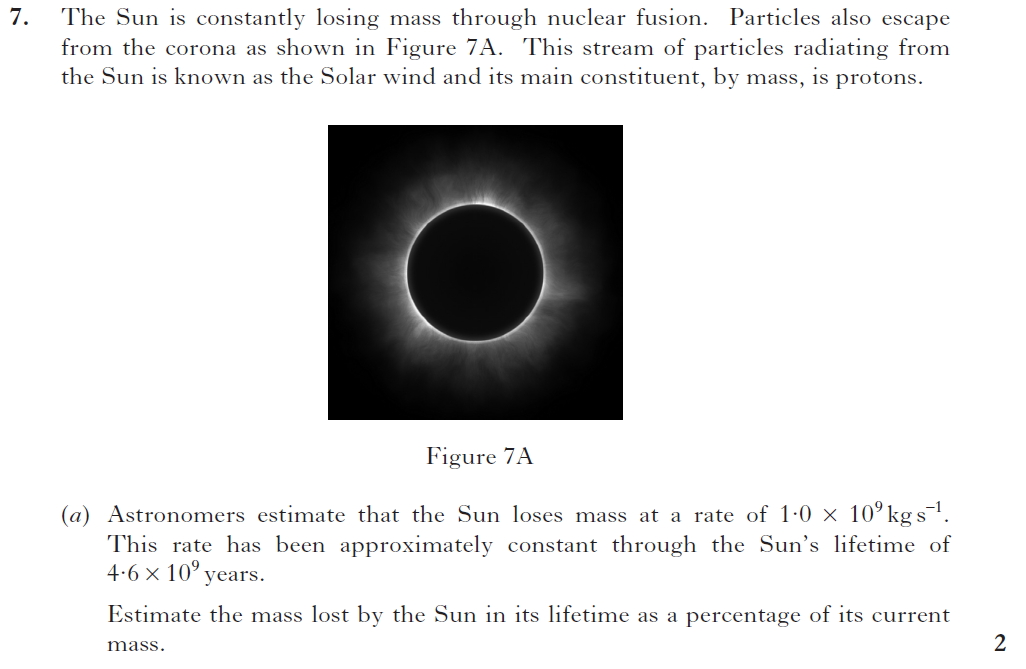 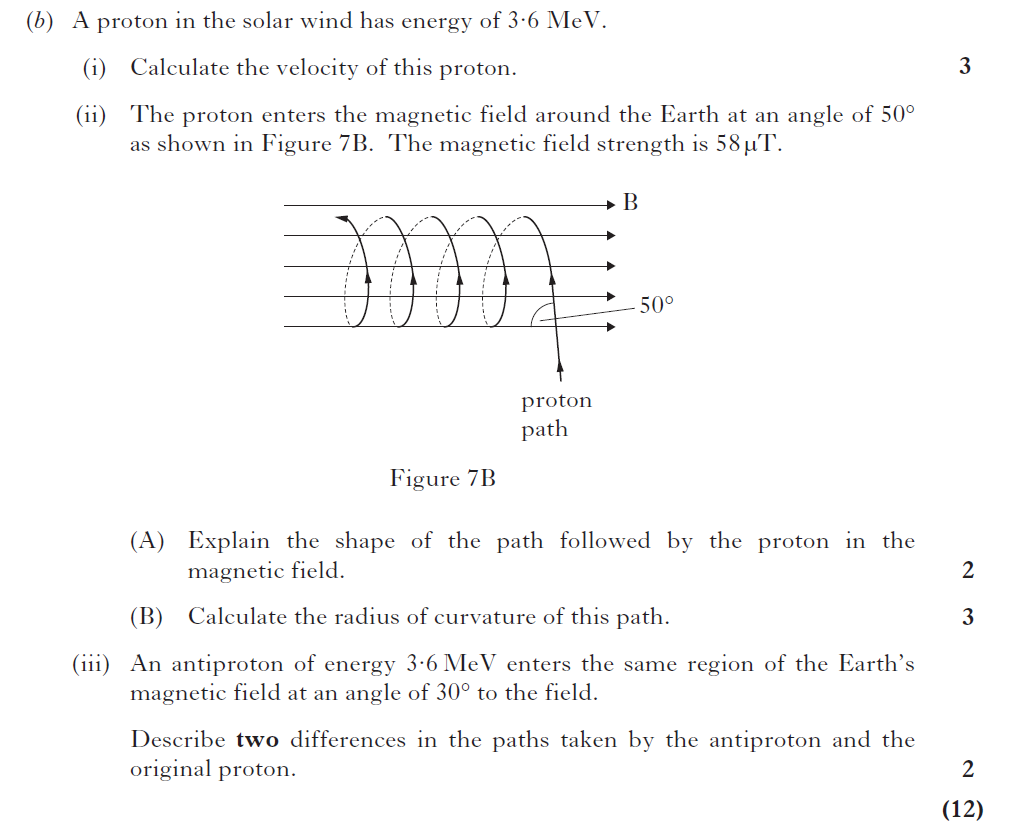 Revised AH Physics 2015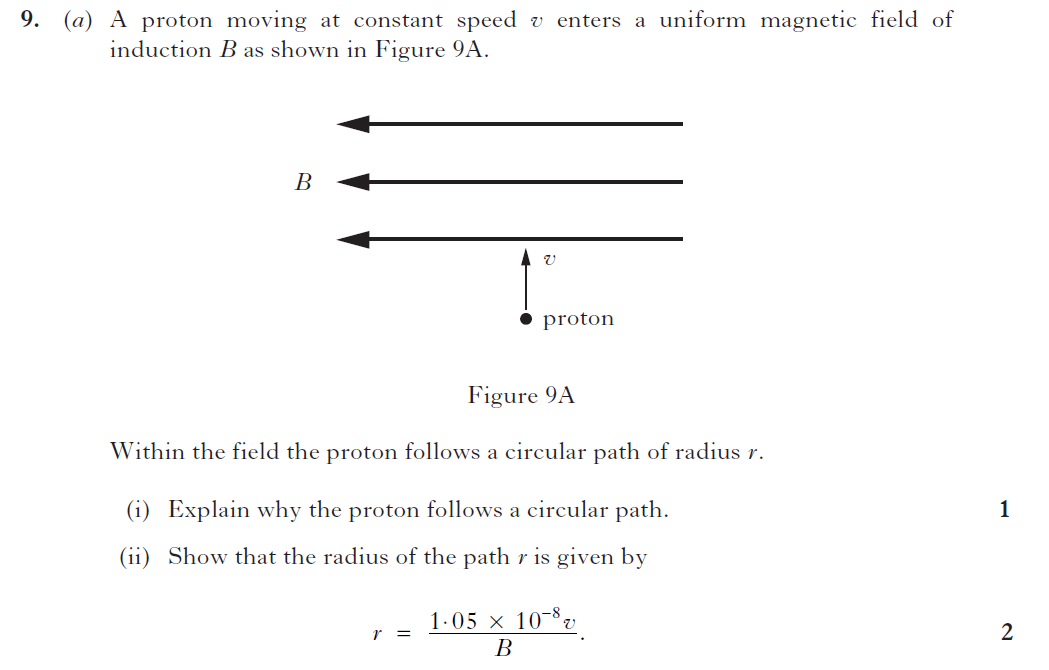 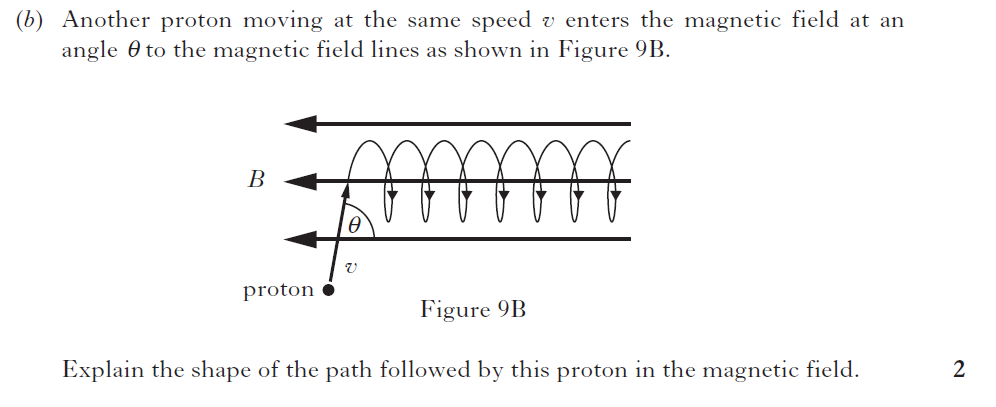 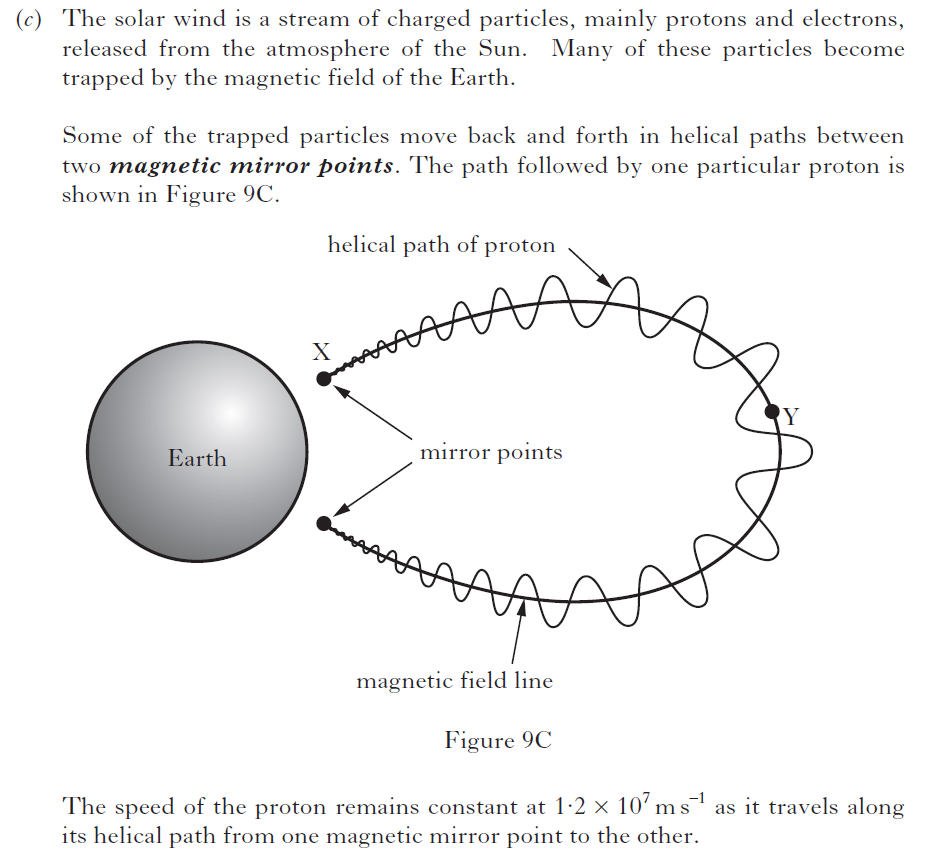 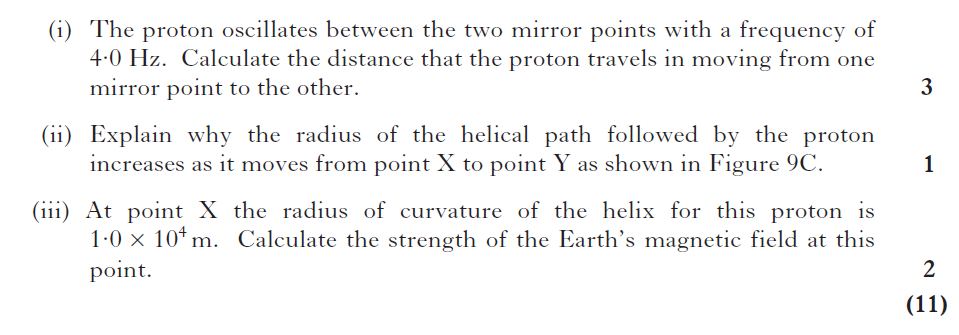 CfE Advanced Higher 2016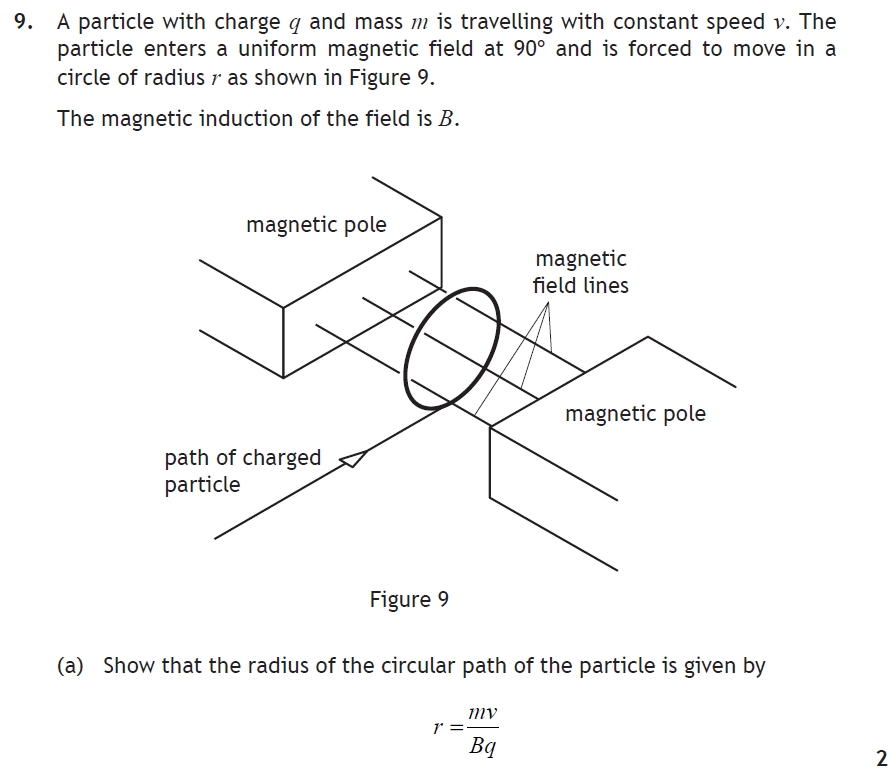 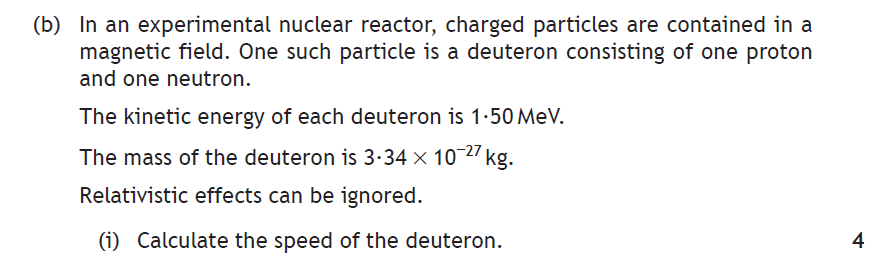 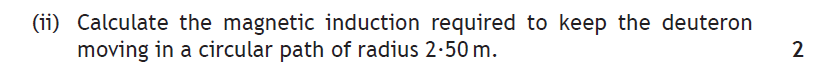 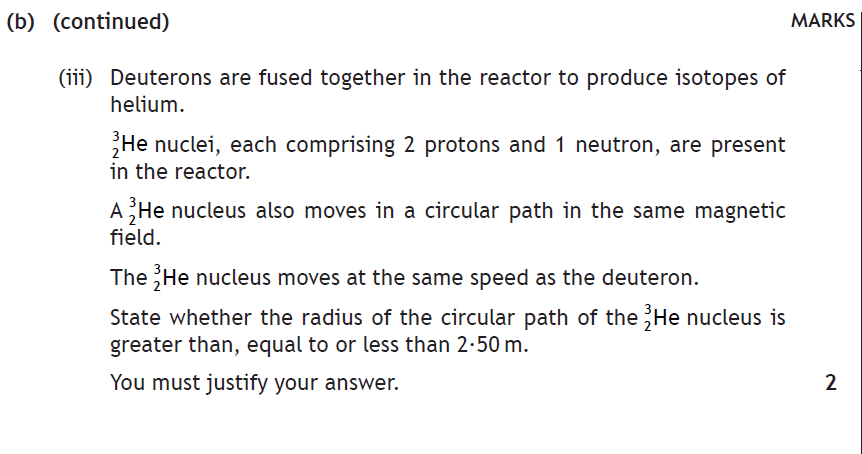 